หลักฐานแสดงข้อมูลตัวชี้วัด4.3.1 แหล่งข้อมูลสาธารณะ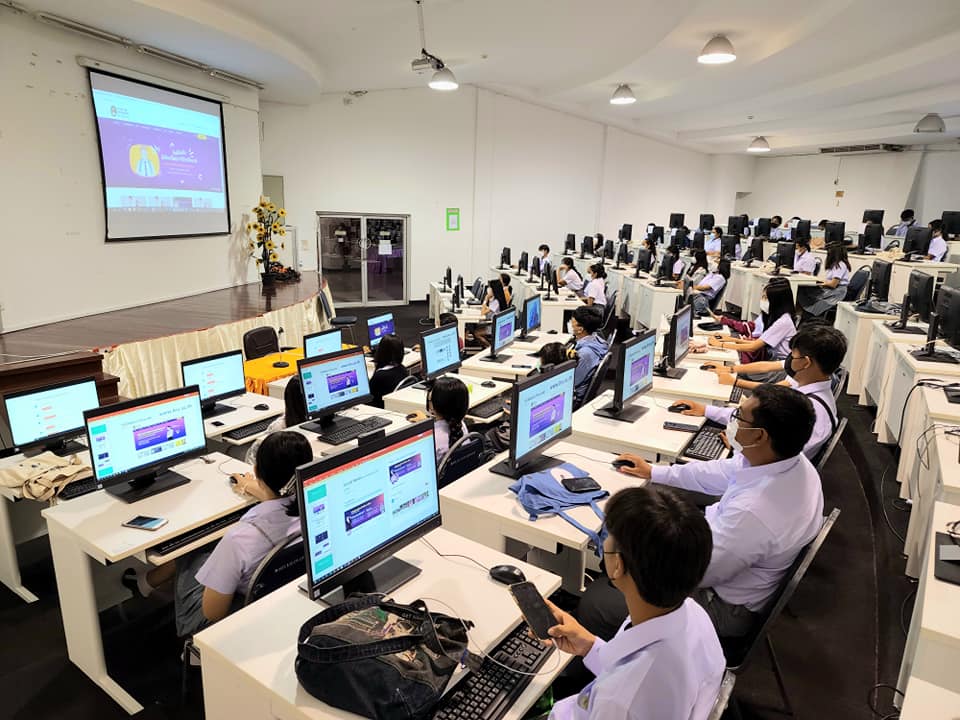 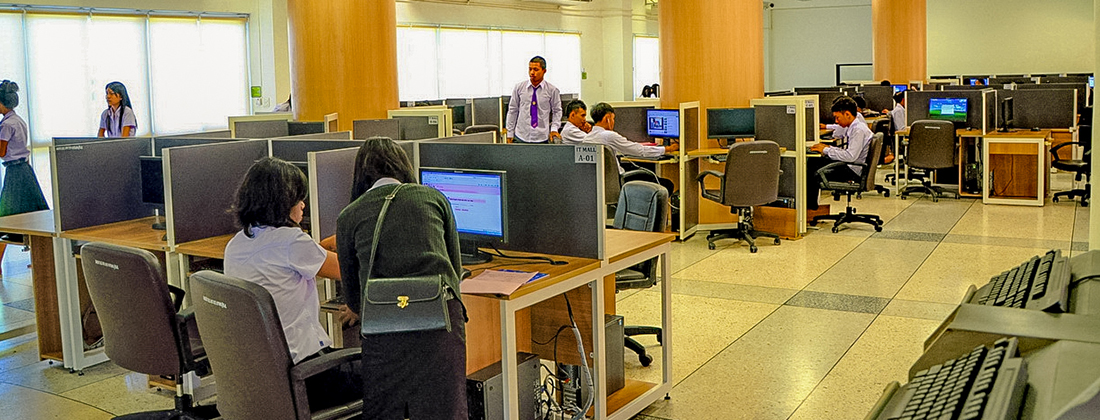 Online courses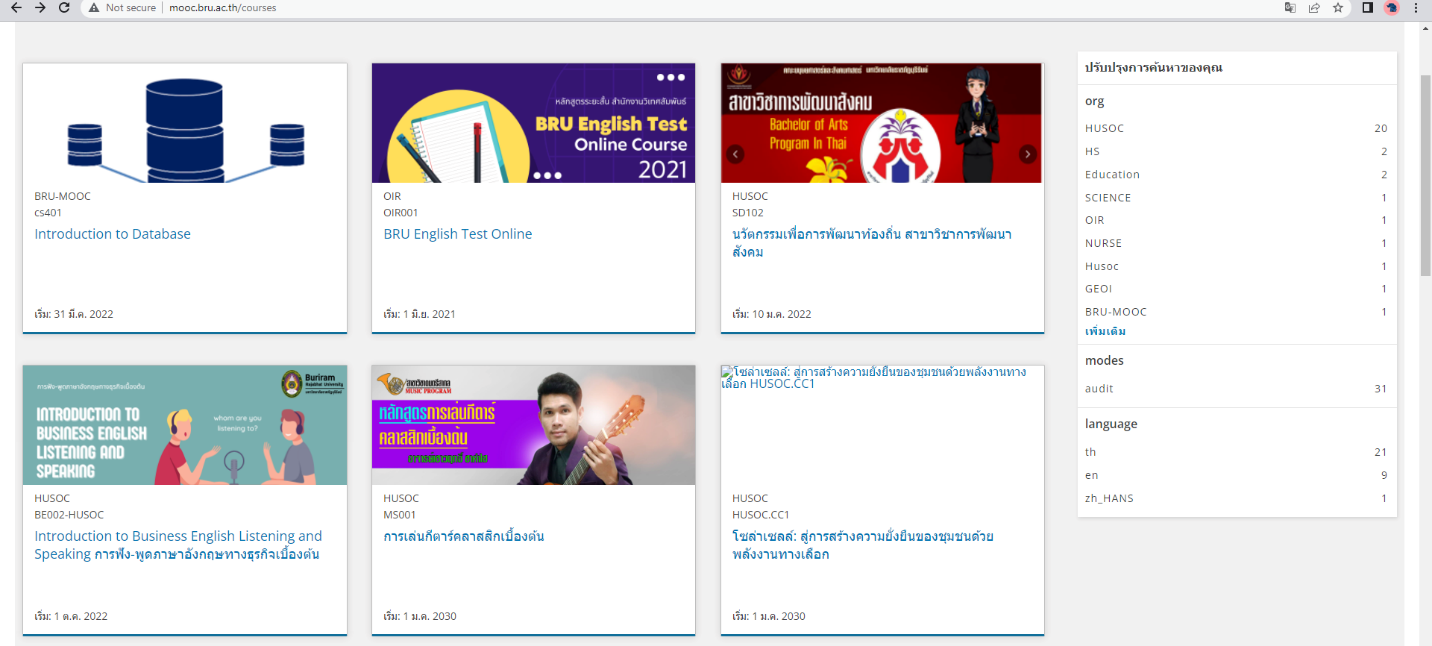 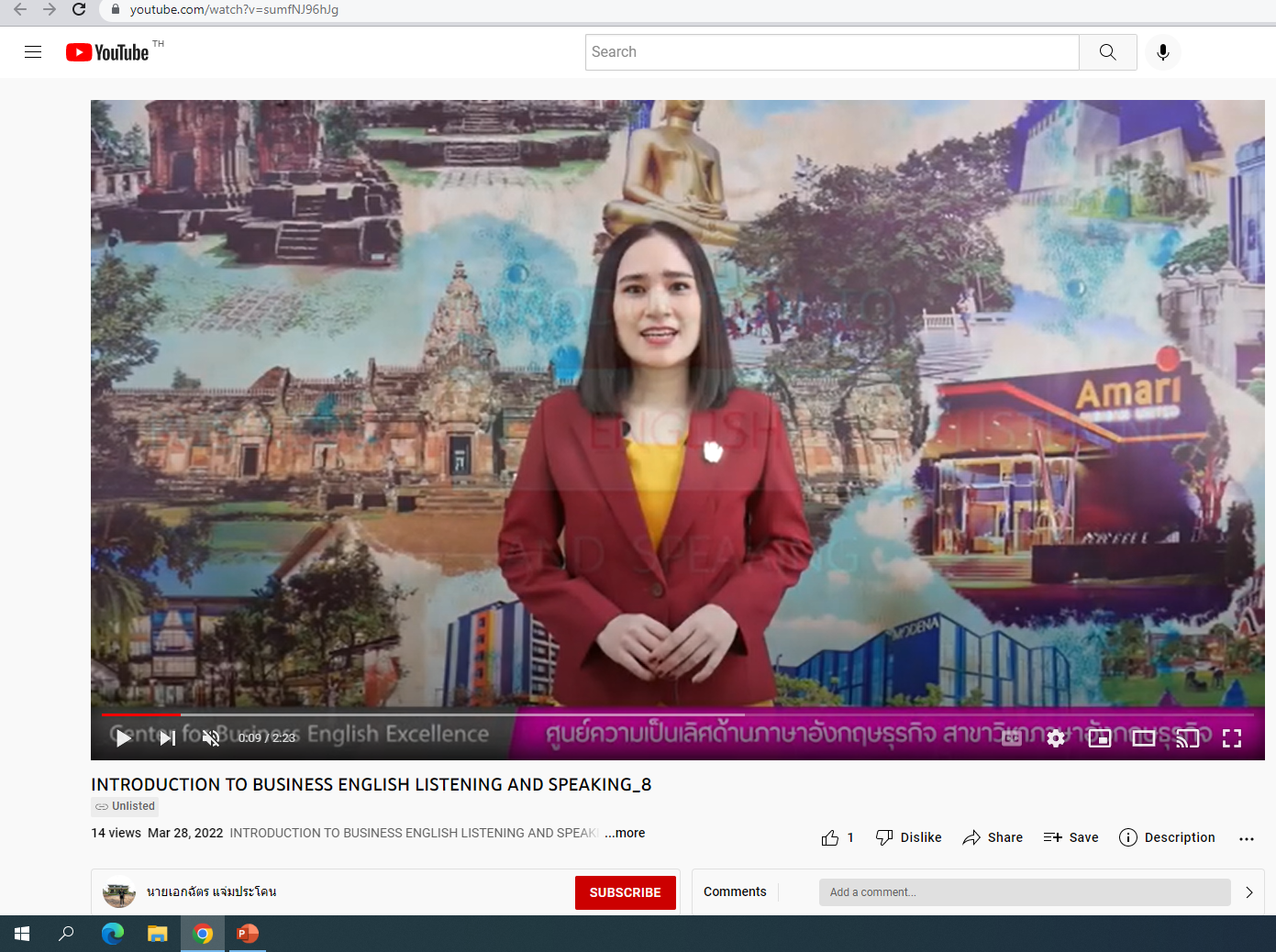 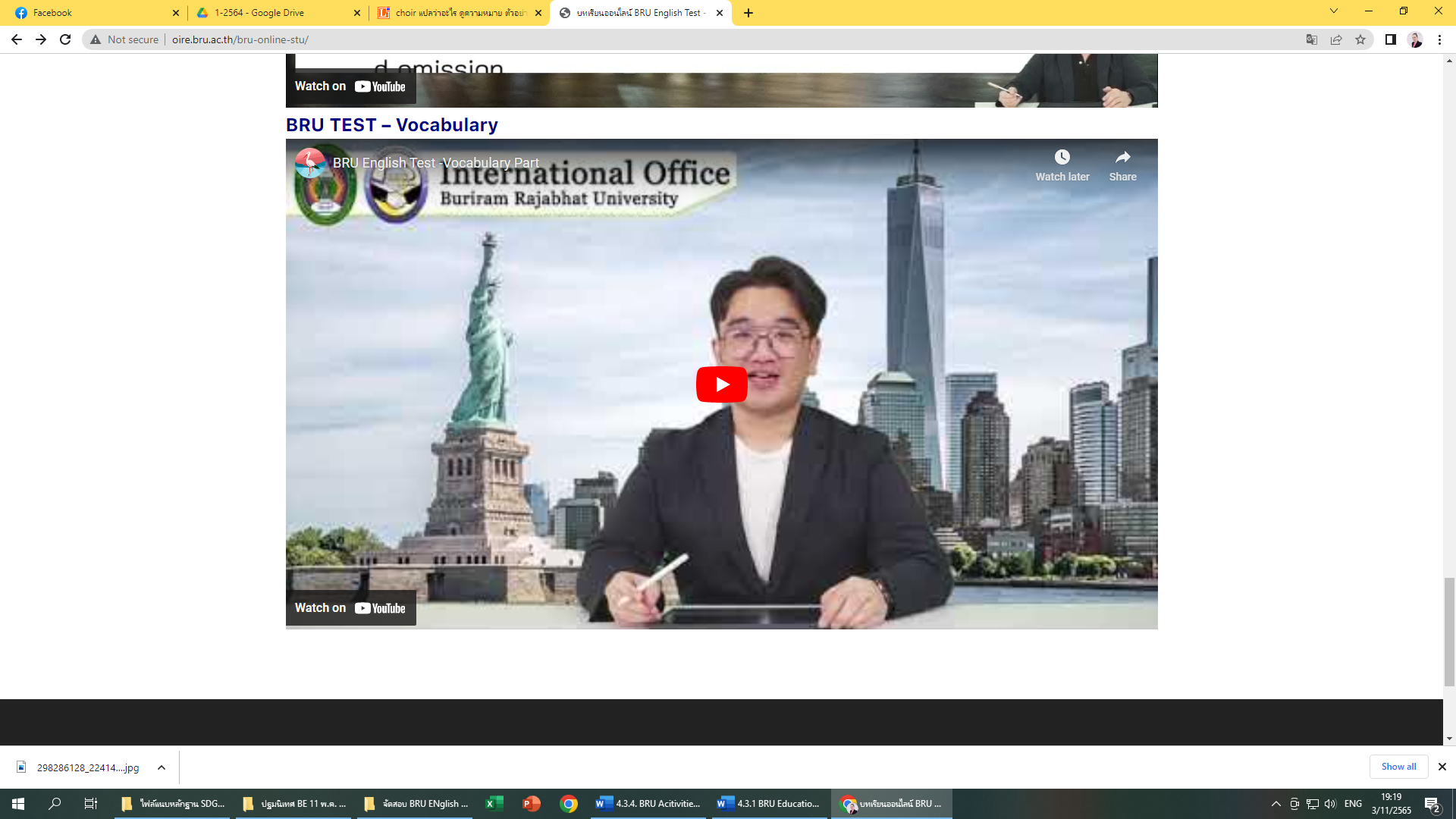 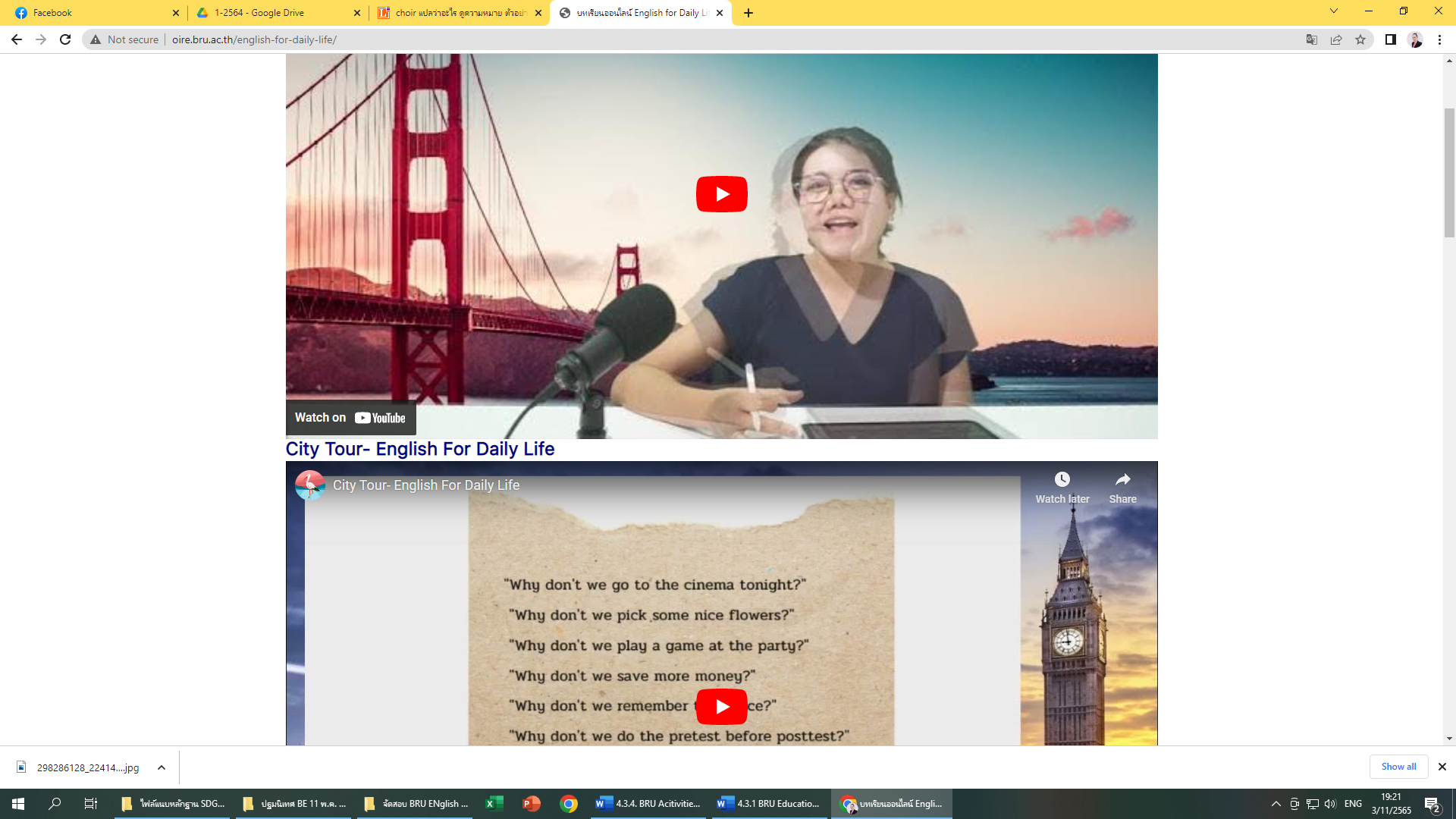 